SKI ASSOCIATION OF MIYAGI 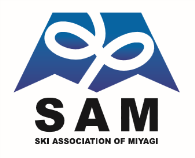 〒981-3206　宮城県仙台市泉区明通4丁目7番地 　TEL022-347-3245 FAX022-347-3246 Email:lek07615@nifty.ne.jp２０１９年第１６回全日本スノーボード技術選手権大会宮城県・福島県・山形県南東北３県合同予選会１、主　催　　宮城県スキー連盟２、共　催　　福島県スキー連盟・山形県スキー連盟３、期　日　　2019年1月27日(日)４、会　場　　みやぎ蔵王白石スキー場５、役　員　　事業責任者　　　齋藤直之　　　　宮城県教育本部長担当理事　　　　高橋　浩　　　　大会委員長　　　齋藤直之　　　　宮城県教育本部長大会副委員長　　　　　　　　　　山形県教育本部長大会副委員長　　　　　　　　　　福島県教育本部長　審判長　　　　　中鉢利通　　　　宮城県スノーボード委員審判委員　　　　高橋素樹　　　　宮城県スノーボード委員審判委員　山形県スキー連盟　審判委員　山形県スキー連盟審判委員　福島県スキー連盟　審判委員　福島県スキー連盟６、申込締切　選考クラスは2019年1月10日(木)まで県連事務局必着の事　　　　　※　山形県連所属の参加希望者は2019年1月8日（火）必着にて山形県スキー連盟事務局まで申し込みの事県連事務局　〒981-3206仙台市泉区明通4丁目-7Tel 022-347-3245       Fax 022-347-3246日　程　　 　8：00～　8：50　受　付　無料休憩所２階　　　　　　 9：00～　9：20　開会式　　　　　　10：00～ 15：00　競技開始            15：00～ 15：30　閉会式　　　　　  15：30～ 　　　　代表者選考会議８、競技内容　　(競技種目)　  ①ミドルターン　②ショートターン　③フリーライド(カテゴリー)　○全日本選考クラス　○オープンクラス　○ジュニアクラス◎アルペン男子　◎フリースタイル男子　◎アルペン・フリー女子(表　彰)　　上位６位まで、参加人数にて変更有(参加資格)　全日本クラスはバッチテスト一級で18歳以上(申込方法)　オープン、ジュニアクラスはデシエントリーとなります(参加料)　　◎選考クラス￥6000　◎オープン￥5000(当日￥6500)　　　　　　　　　　　　　 ◎ジュニア￥3000(当日￥4500)